АДМИНИСТРАЦИЯ  ВЕСЬЕГОНСКОГОМУНИЦИПАЛЬНОГО ОКРУГАТВЕРСКОЙ  ОБЛАСТИП О С Т А Н О В Л Е Н И Ег. Весьегонск30.12.2020                                                                                                                              № 681В соответствии с Порядком принятия решений о разработке муниципальных программ, формирования, реализации и проведения оценки эффективности реализации муниципальных программ в Весьегонском муниципальном округе Тверской области, утверждённым постановлением Администрации Весьегонского муниципального округа от 30.12.2020 № 651п о с т а н о в л я ю:Утвердить муниципальную программу Весьегонского муниципального округаТверской области "Развитие индивидуального жилищного строительства и личного подсобного хозяйства на территорииВесьегонского муниципального округа Тверской области на 2021 – 2026 годы"(прилагается).Обнародовать настоящее постановление на информационных стендах Весьегонского муниципального округа и разместить на официальном сайте АдминистрацииВесьегонского муниципального округа Тверской области в информационно-телекоммуникационной сети Интернет.Настоящее постановление вступает в силу после его официального обнародования и распространяется на правоотношения, возникающие с 01.01.2021.Контроль за исполнением настоящего постановления оставляю за собой.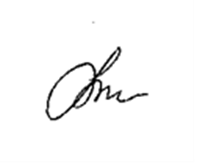 И.о. ГлавыВесьегонскогомуниципального округа                                     А.А. ТихоновОб утверждении муниципальной программы Весьегонского муниципального округа Тверской области "Развитие индивидуального жилищного строительства и личного подсобного хозяйства на территории Весьегонского муниципального округа Тверской области  на 2021 – 2026 годы"